INDICAÇÃO Nº 3313/2018Indica ao Poder Executivo Municipal, que efetue serviços de revitalização da camada asfáltica, em rua localizada no Residencial Furlan.Excelentíssimo Senhor Prefeito Municipal, Nos termos do Art. 108 do Regimento Interno desta Casa de Leis, dirijo-me a Vossa Excelência para sugerir que, por intermédio do Setor competente, que seja efetuado serviços de revitalização da camada asfáltica, da Augusto Stradin, próximo a residência 320, Residencial Furlan.Justificativa:Moradores próximos pedem a revitalização da camada asfáltica que, devido a situação de deterioração vem gerando prejuízos financeiros, pois causa avarias em veículos.Plenário “Dr. Tancredo Neves”, em 23 de maio de 2.018.Gustavo Bagnoli-vereador-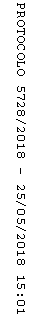 